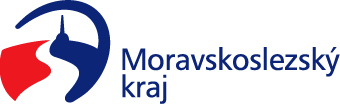 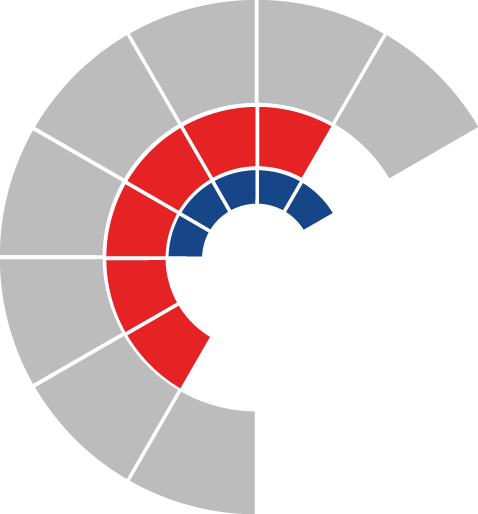 						Výbor pro dopravu zastupitelstva kraje 										 Výpis z usneseníČíslo jednání:	VD16		Datum konání:	21.02.2023Číslo usnesení: 16/124Výbor pro dopravu zastupitelstva kraje1.bere na vědomížádost subjektu PKP CARGO INTERNATIONAL a.s., IČO 47675977 o poskytnutí neinvestiční dotace ve výši 2.277.823 Kč na projekt „Výletní vlaky PO HOrnických vlečkách a do ZOO 2023“, dle přílohy č. 1 předloženého materiálu2.doporučujezastupitelstvu krajerozhodnout poskytnout účelovou neinvestiční dotaci z rozpočtu kraje subjektu PKP CARGO INTERNATIONAL a.s., IČO 47675977, na projekt „Výletní vlaky PO HOrnických vlečkách a do ZOO 2023“, v maximální výši 70,12 % celkových uznatelných nákladů, maximálně však ve výši 2.277.823 Kč, s časovou použitelností od 1. 1. 2023 do 31. 12. 2023, dle předloženého materiálu a s tímto subjektem uzavřít smlouvu o poskytnutí dotace, dle přílohy č. 2 předloženého materiáluZa správnost vyhotovení:Ing. Natálie KapcalováV Ostravě dne 21.02.2023Ing. Vladimír Návrat, v.r.předseda výboru pro dopravu